Publicado en España el 03/03/2023 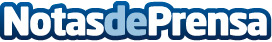 La piscina perfecta para el jardín, por Piscinas PREMIERLo primero que hay que determinar a la hora de elegir una piscina es el tamaño, tanto en metros cuadrados como en profundidad. La profundidad suele ser un factor a tener en cuenta si hay niños pequeños en casaDatos de contacto:Piscinas PREMIERLa piscina perfecta para el jardín91 841 80 63Nota de prensa publicada en: https://www.notasdeprensa.es/la-piscina-perfecta-para-el-jardin-por Categorias: Nacional Madrid Entretenimiento Jardín/Terraza Hogar http://www.notasdeprensa.es